						 AGENDAMarch 13, 2024WednesdayMinutes  Visitors: Committee Reports 	Water & Sewer: A) Audit of water and sewer bills. 	Park: 	Streets:	Building: 		Deputy:	Town Hall: Old Business: A) Village Clean-up review of bids.		B) Ordinance update. New Business: Treasurer’s Report:Executive Meeting: Adjourn:	Next meeting will be Wednesday, April 10, 2024PRES: Mark HomanCLERK: Erica ParrishTREAS: Debbie RabeSUPT: Terry HomanAST SUPT: Tommy MillerVillage Of UrsaP.O. Box 144 107 South Warsaw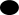 Ursa, Illinois 62376PHONE: 217-964-2300FAX: 217-964-2925     TRUSTEES   Stan Burke  Peggy Homan   Dennis Boccardi  Mike RabeRob KuhnKatie Parker